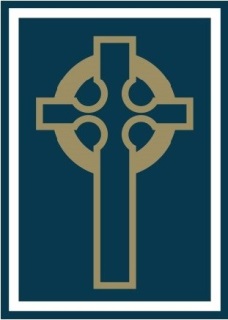 TEACHER OF SPANISHSeptember 2021 (Please note the closing date of 24 May 2021 at 12pm)The Governors of All Hallows RC High School are seeking to appoint a strong teacher of Spanish with high expectations and standards to join our small friendly school. The successful candidate will be responsible for teaching Spanish up to GCSE level in this thriving school. You will be welcomed into the forward thinking MFL department and will be well guided and supported by an established team of colleagues.  Our pupils respond well to good and innovative teaching and learning experiences and to enthusiastic and charismatic staff.  We welcome and encourage applications from both experienced and newly qualified teachers.The successful candidate will:have a passion for teaching and learninghave excellent subject knowledgebe an effective team playerhave effective interpersonal skills with the ability to inspire studentsvalue and contribute to the distinctive ethos of the schoolWe can offerA committed Teaching and Learning team with expertise and visionAn innovative, well-led and supportive MFL DepartmentA diverse mix of pupils many of whom are bilingual and have a real passion for language learningCandidates are expected to promote and uphold the Catholic ethos and values of the school and to participate in activities (such as form group prayers and assemblies) that contribute to this Catholic ethos.Application packs should be returned to: Ms Gemma Perkins, All Hallows RC High School, 150 Eccles Old Road, Salford, M6 8AA. Telephone:  0161 921 1900 or email gemma.perkins@salford.gov.ukClosing date for applications:  Monday 24 May 2021 12:00 middayAll Hallows are committed to safeguarding and promoting the welfare of children and young people and expect all staff and volunteers to share this commitment.  The post is subject to an enhanced DBS disclosure.